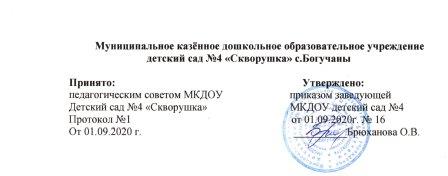 «Скоро в школу!»Программапо профилактике школьной дезадаптациидля детей подготовительной к школе группыМКДОУ детский сад № 4 «Скворушка»ОглавлениеВведениеПрограмма «Скоро в школу!» (далее – программа) является частью образовательной программы дошкольного образования, которая реализуется в муниципальном  казённом дошкольном образовательном учреждении детский сад № 4 «Скворушка» (далее - МКДОУ).Целевой разделПояснительная запискаПрограмма «Скоро в школу!» предназначена для детей, родителей подготовительной к школе группы «Почемучки» МКДОУ детского сада № 4«Скворушка» с. Богучаны и  педагогов детского сада и БСОШ № 2, разработана педагогом-психологом Слаутиной С.В. и старшим воспитателем Спиридоновой А.Е.Программа направлена на решение проблемы преемственности дошкольного и начального образования и опирается на Федеральный закон "Об образовании в Российской Федерации" от 29 декабря 2012 г. № 273-ФЗ; ФГОС ДО от 17 октября  2013 №1155; комментарии к ФГОС ДО от 28 февраля 2014 г. № 08-249, Устав МКДОУ,  Образовательную программу МКДОУ, локальные акты МКДОУ.  Данная программа определяет содержание и структуру деятельности направленной на эффективное решение проблемы школьной дезадаптации через проведение всесторонней работы с детьми старшего дошкольного возраста и всеми участниками образовательного процесса по всем направлениям работы педагога-психолога: психодиагностика, психокоррекция, психологическое консультирование и профилактика, экспертная деятельность.1.1.1.Цели и задачи реализации программыЦелью программы «Скоро в школу!» является профилактика школьной дезадаптации, формирование интереса к учебной деятельности и желания учиться в школе.Задачи:• выявление уровня психологической  и мотивационной готовности ребенка;• формирование познавательных и социальных мотивов;• развитие навыков общения друг с другом и окружающими людьми в различных жизненных ситуациях;• развитие и коррекция психических познавательных процессов: внимания, памяти, мышления, воображения;• формирование универсальных учебных действий: внимательно слушать взрослого, действовать по предложенному им плану; планировать свои действия; выполнять поставленную умственную задачу, правильно оценивать результаты своей деятельности.1.1.2. Принципы и подходы к формированию ПрограммыПринципы:- учета возрастных и индивидуальных особенностей ребенка. Развивающие занятия программы учитывают особенности познавательного, социального и личностного развития детей. На всех занятиях психолог ориентируется на ребенка: его умственные способности, тип темперамента, особенности в сфере общения и его индивидуальные особенности.- единства диагностики и коррекции. По результатам диагностики психического развития детей формируются группы, с которыми проводятся коррекционно-развивающие занятия.- доступности, который проявляется в соответствии возрастным уровням сложности заданий, ориентировка на ведущий вид деятельности – игровую.- сочетания игровой и учебной видов деятельности. Постепенный переход от игр-забав через игры–задачи к учебно-познавательной деятельности.- поэтапного, дозированного, усложнения задач и условий игр и упражнений.- развития творческого потенциала всех детей и индивидуальных возможностей каждого.- полноценных межличностных отношений, основанных на доверии, без подозрений, неискренности, страха.- добровольности, который  предполагает добровольное участие в играх и упражнениях.Подходы:При формировании программы «Скоро в школу!» использованы  те же подходы, что и в основной образовательной программе дошкольного образования:- Культурно-исторический подход (Л.С.Выготский). - Деятельностный  подход (А.Н.Леонтьев, Д.Б.Эльконин). - Возрастной подход (Д.Б. Эльконин)- Теория об амплификации (А.В. Запорожца) 1.1.3. Значимые для разработки и реализации программы характеристики, в том числе характеристики особенностей развития детей 6-7 лет.МКДОУ детский сад № 4 «Скворушка» расположен рядом с МКОУ СОШ № 2, сотрудничество с которой осуществляется на протяжении многих лет. Большинство наших выпускников приходят в первый класс именно в эту школу, что позволяет нам вести продуктивную работу по преемственности дошкольного и начального образования.Психологические особенности развития детей 6 – 7 летУ детей старшего дошкольного возраста продолжает развиваться восприятие, однако они не всегда могут одновременно учитывать несколько различных признаков. В возрасте 6—7 лет происходит расширение и углубление представлений детей о форме, цвете, величине предметов. Ребёнок уже целенаправленно, последовательно обследует внешние особенности предметов. При этом он ориентируется не на единичные признаки, а на весь комплекс (цвет, форма, величина и др.).Продолжает развиваться внимание дошкольников, оно становится произвольным. К концу дошкольного возраста существенно увеличивается устойчивость непроизвольного внимания, что приводит к меньшей отвлекаемости детей. Сосредоточенность и длительность деятельности ребёнка зависит от её привлекательности для него. Внимание мальчиков менее устойчиво. В 6—7 лет у детей увеличивается объём памяти, что позволяет им непроизвольно запоминать достаточно большой объём информации. Девочек отличает больший объём и устойчивость памяти. Речевые умения детей позволяют полноценно общаться с разным контингентом людей (взрослыми и сверстниками, знакомыми и незнакомыми). Дети не только правильно произносят, но и хорошо различают фонемы (звуки) и слова. Овладение морфологической системой языка позволяет им успешно образовывать достаточно сложные грамматические формы существительных, прилагательных, глаголов. В своей речи старший дошкольник всё чаще использует сложные предложения (с сочинительными и подчинительными связями). В 6—7 лет увеличивается словарный запас. В процессе диалога ребёнок старается исчерпывающе ответить на вопросы, сам задаёт вопросы, понятные собеседнику, согласует свои реплики с репликами других. Активно развивается и другая форма речи — монологическая. Дети могут последовательно и связно пересказывать или рассказывать. Важнейшим итогом развития речи на протяжении всего дошкольного детства является то, что к концу этого периода речь становится подлинным средством как общения, так и познавательной деятельности, а также планирования и регуляции поведения. К концу дошкольного детства ребёнок формируется как будущий самостоятельный читатель. Тяга к книге, её содержательной, эстетической и формальной сторонам — важнейший итог развития дошкольника-читателя.В этом возрасте продолжается развитие наглядно-образного мышления, которое позволяет ребёнку решать более сложные задачи с использованием обобщённых наглядных средств (схем, чертежей и пр.) и обобщённых представлений о свойствах различных предметов и явлений. Воображение детей данного возраста становится, с одной стороны, богаче и оригинальнее, а с другой — более логичным и последовательным.Мотивационная сфера дошкольников 6—7 лет расширяется за счёт развития таких социальных мотивов, как познавательные, просоциальные (побуждающие делать добро), самореализации. Поведение ребёнка начинает регулироваться также его представлениями о том, что хорошо и что плохо. С развитием морально-нравственных представлений напрямую связана и возможность эмоционально оценивать свои поступки. Ребёнок испытывает чувство удовлетворения, радости, когда поступает правильно, хорошо, и смущение, неловкость, когда нарушает правила, поступает плохо. Общая самооценка детей представляет собой глобальное, положительное недифференцированное отношение к себе, формирующееся под влиянием эмоционального отношения со стороны взрослых. Сложнее и богаче по содержанию становится общение ребёнка со взрослым. Большую значимость для детей 6—7 лет приобретает общение между собой. Их избирательные отношения становятся устойчивыми, именно в этот период зарождается детская дружба. Дети продолжают активно сотрудничать, вместе с тем у них наблюдаются и конкурентные отношения — в общении и взаимодействии они стремятся в первую очередь проявить себя, привлечь внимание других к себе. Однако у них есть все возможности придать такому соперничеству продуктивный и конструктивный характер и избегать негативных форм поведения. Дети этого возраста могут по ходу игры брать на себя две роли, переходя от исполнения одной к исполнению другой. Они могут вступать во взаимодействие с несколькими партнёрами по игре, исполняя как главную, так и подчинённую роль, начинают осваивать сложные взаимодействия людей. Игровое пространство усложняется. Дети могут комментировать исполнение роли тем или иным участником игры.Продолжается дальнейшее развитие моторики ребёнка, наращивание и самостоятельное использование двигательного опыта. Расширяются представления о самом себе, своих физических возможностях, физическом облике. По собственной инициативе дети могут организовывать подвижные игры и простейшие соревнования со сверстниками. В продуктивной деятельности дети знают, что хотят изобразить, и могут целенаправленно следовать к своей цели, преодолевая препятствия и не отказываясь от своего замысла, который теперь становится опережающим. Они способны изображать всё, что вызывает у них интерес. Созданные изображения становятся похожи на реальный предмет, узнаваемы и включают множество деталей. Совершенствуется и усложняется техника рисования, лепки, аппликации. Дети способны конструировать по схеме, фотографиям, заданным условиям, собственному замыслу постройки из разнообразного строительного материала, дополняя их архитектурными деталями; делать игрушки путём складывания бумаги в разных направлениях; создавать фигурки людей, животных, героев литературных произведений из природного материала. Планируемые  результаты освоения ПрограммыВ результате реализации программы предполагается, что - ребенок будет психологически готов к обучению в школе; - ведущими мотивами станут познавательные и социальные; - появятся представления о том, что его ждет в школе, как будет проходить его обучение;- появятся представления о конструктивных приемах решения возникающих проблем; - повысится уровень развития его познавательных процессов (способность к анализу, обобщению, классификации т.д.)- ребенок научиться внимательно слушать взрослого, действовать по предложенному им плану; планировать свои действия; выполнять поставленную умственную задачу, правильно оценивать результаты своей деятельности.В результате ребенок сможет легко адаптироваться к школе и успешно осуществлять свою учебную деятельность.II. Содержательный раздел2.1. Описание образовательной деятельности  с учетом используемых вариативных образовательных программ и методических пособий, обеспечивающих реализацию данного содержанияЦели, задачи и содержание образовательной деятельности программы реализуются: - в процессе организованной образовательной деятельности с детьми, - в различных видах детской деятельности (играх, наблюдениях, труде, экскурсиях, конкурсах и т.д.) - в процессе взаимодействия с семьями детей по реализации программы.Для реализации программы необходимо взаимодействие со всеми участниками образовательного процесса: детьми, педагогами, специалистами, администрацией ДОУ, родителями (законными представителями) детей, которое происходит по следующим направлениям:2.1.1. Диагностическая работаЦель диагностической работы – помочь педагогам и родителям ребёнка правильно строить с ним педагогическое общение. Диагностика позволяет выявить причины возникновения трудностей в обучении и развитии, определить сильные стороны личности, её резервные возможности, на которые можно опираться в ходе развивающей и коррекционной работы. Психолого-педагогическая диагностика детей в  подготовительной группе проходит с использованием стандартизированных методик и участие ребенка в психологической диагностике допускается только с согласия его родителей (законных представителей). Диагностическая работа с воспитанниками подготовительной к школе группы МКДОУ2.1.2. Развивающая и коррекционная работаКоррекционно-развивающая работа предполагает активное воздействие на развитие личности и индивидуальности воспитанника и обеспечение соответствия этого развития возрастным нормативам. А также, оказание помощи педагогам и родителям детей подготовительной группы в индивидуализации воспитания и обучения детей, развитии их способностей и склонностей на пороге школы. Развивающая работа предполагает создание социально-психологических условий для нормального психологического развития воспитанников. Психокоррекционная работа предполагает психологическое сопровождение воспитанников, имеющих трудности в: освоении образовательной программы, поведении, социальной адаптации и личностном развитии.Коррекционно-развивающая работа строится на основе комплексного подхода и начинается с диагностической и аналитической работы. Так как абсолютное большинство детей подготовительной группы посещают наш детский сад не первый год, то педагогом-психологом проводится скрининговая диагностика, анализируются её результаты, так же выявляются дети, нуждающихся в индивидуальном психологическом сопровождении. Непосредственно коррекционно-развивающие занятия могут быть:групповыми;подгрупповыми;индивидуальными.Групповые и подгрупповые занятия и мероприятия проводятся в групповых помещениях ДОУ. Индивидуальные занятия проводятся в кабинете педагога – психолога.Содержание и структура занятия и других видов деятельности находятся в соответствии с возрастными закономерностями, индивидуальными особенностями детей, целью и задачами каждого занятия.Все занятия проводятся в соответствии с "Санитарно-эпидемиологические требования к устройству, содержанию и организации режима работы дошкольных образовательных организаций" (СанПиН 2.4.1.3049-13 с изменениями на 27 августа 2015 года), согласованы с учебным планом МКДОУ.Программы, мероприятия, формы, цели групповой и подгрупповой работы и сроки их проведения представлены в следующей таблице.Перечень используемых методических пособий:   2.1.3. Просветительская и профилактическая работаПрофилактическая работа с воспитанниками подготовительной группы направлена на снижение тревожности в период подготовки к школьному обучению, повышение уверенности в себе, формированию регуляции межличностных отношений, позитивному изменению поведения и развитию разнообразных форм коммуникации.Экспертная работа Экспертная деятельность – это особый способ инновационных явлений и процессов в образовании для обнаружения потенциала дальнейшего развития (Г. А. Мкртычян, 2002).Экспертная деятельность педагога-психолога МКДОУ касается оценки образовательных и учебных программ, проектов, пособий, образовательной среды, профессиональной деятельности специалистов образовательных учрежденийНаправления экспертной работы в МКДОУ по программе «Скоро в школу!»:Исследование эффективности усвоения образовательной программы воспитанниками. Участие в формировании предметно-развивающей среды, отвечающей требованиям зоны ближайшего развития и актуального уровня развития ребенка.Контроль над соблюдением профилактических мероприятий, способствующих снятию психоэмоционального напряжения у детей и персонала – коррекция режимных моментов.Участие в комплексной психолого-педагогической экспертизе образовательных программ и проектов, учебно-методических пособий, проводимой по инициативе органов управления образованием или ДОУ.Участие совместно с педагогическим коллективом ДОУ в подготовке и создании психолого-педагогических условий преемственности в процессе непрерывного образования.Организационно – методическая работаОрганизационно-методическая деятельность по программе подразумевает ведение документации: плана работы, анализ и составление заключений по результатам диагностики; составление коррекционных и развивающих программ; подготовку к консультациям, занятиям; участие в педагогических советах, методических объединениях, семинарах; написание статей, самообразование и самоанализ. 2.2. Описание вариативных форм, способов, методов и средств реализации программы с учетом возрастных и индивидуальных особенностей воспитанников, специфики их образовательных потребностей и интересовСодержание образовательной деятельности по реализации программы «Скоро в школу!» определяется с учетом возрастных и индивидуальных особенностей детей и реализуется в различных видах детской деятельности. Виды детской деятельности и формы их организации.Средства и методы  реализации программы.Для реализации программы «Скоро в школу!» используются те же методы и средства, что и для реализации основной образовательной программы детского сада.2.3.  Особенности образовательной деятельности в разных видах и культурных практик.Развитие ребенка в образовательном процессе детского сада осуществляется целостно в процессе всей его жизнедеятельности. В то же время освоение любого вида деятельности требует обучения общим и специальным умениям, необходимым для ее осуществления. Основной единицей образовательного процесса выступает образовательная ситуация, то есть такая форма совместной деятельности педагога и детей, которая планируется и целенаправленно организуется педагогом с целью решения определенных задач развития, воспитания и обучения.Преимущественно образовательные ситуации носят комплексный характер и включают задачи, реализуемые в разных видах деятельности на одном тематическом содержании. Образовательные ситуации используются в процессе непосредственно организованной образовательной деятельности. Главными задачами таких образовательных ситуаций являются формирование у детей новых умений в разных видах деятельности и представлений, обобщение знаний по теме, развитие способности рассуждать и делать выводы.Ситуационный подход дополняет принцип продуктивности образовательной деятельности, который связан с получением какого-либо продукта, который в материальной форме отражает социальный опыт, приобретаемый детьми (портфолио ребенка с рабочим материалом занятий, дневник «Школьного росточка», авторские сказки и др.).Непосредственно образовательная деятельность основана на организации педагогом-психологом видов деятельности, заданных ФГОС дошкольного образования.Игровая деятельность представлена в разнообразных формах — это дидактические и развивающие, подвижные игры, игры-путешествия, игровые проблемные ситуации и пр.Коммуникативная деятельность направлена на решение задач, связанных с развитием свободного общения детей и освоением всех компонентов устной речи, освоение культуры общения и этикета, воспитание толерантности, подготовки к обучению грамоте (в старшем дошкольном возрасте). В сетке непосредственно организованной образовательной деятельности она занимает отдельное место, но при этом коммуникативная деятельность включается во все виды детской деятельности, в ней находит отражение опыт, приобретаемый детьми в других видах деятельности.Познавательно-исследовательская деятельность включает в себя познание детьми объектов предметного и социального мира (мира педагогов и школьников, деятельности учителей, знакомство со школой, школьными правилами и взаимоотношениями людей в школе).Восприятие художественной литературы организуется как процесс слушания детьми произведений художественной литературы, направленный на развитие читательских интересов детей, способности восприятия литературного текста и общения по поводу прочитанного. Конструирование и изобразительная деятельность детей представлена разными видами художественно-творческой (рисование, лепка, аппликация) деятельности.  Двигательная деятельность организуется в процессе занятий как упражнение на развитие межполушарного взаимодействия и вестибулярно-моторной активности, а так же формирование графомоторных умений.Культурные практикиДля реализации программы «Скоро в школу!» используются те же разнообразные культурные практики, что и для реализации основной образовательной Программы детского сада.2.4. Способы и направления поддержки детской инициативы.Детская инициатива проявляется в свободной самостоятельной деятельности детей по выбору и интересам. Приоритетной сферой проявления детской инициативы детей 6-7 лет является научение, расширение сфер собственной компетентности в различных областях практической предметной, в том числе орудийной, деятельности, а также информационная познавательная деятельность.Для поддержки детской инициативы необходимо:вводить адекватную оценку результата деятельности ребенка с одновременным признанием его усилий и указанием возможных путей и способов совершенствования продукта деятельности;спокойно реагировать на неуспех ребенка и предлагать несколько вариантов исправления работы: повторное исполнение спустя некоторое время, доделывание, совершенствование деталей. Рассказать детям о трудностях, которые педагоги испытывали при обучении новым видам деятельности;создавать ситуации, позволяющие ребенку реализовывать свою компетентность, обретая уважение и признание взрослых и сверстников; обращаться к детям с просьбой показать воспитателю те индивидуальные достижения, которые есть у каждого, и научить его добиваться таких же результатов;поддерживать чувство гордости за свой труд и удовлетворение его результатами;создавать условия для разнообразной самостоятельной творческой деятельности детей;создавать условия и выделять время для самостоятельной творческой или познавательной деятельности детей по интересам;устраивать выставки и красиво оформлять постоянную экспозицию работ;2.5. Особенности взаимодействия педагогического коллектива с семьями воспитанников.Организация процесса взаимодействия основана на тех же принципах, теоретических и методологических основах, методах и формах, что и в основной образовательной Программе МКДОУ и реализуется педагогом психологам в следующих направлениях.2.5.1. Консультативная работаПедагог-психолог оказывает консультативную помощь педагогам и родителям (законным представителям) воспитанников ДОУ. Консультирование родителей детей подготовительной группы  проводится по вопросам, связанным с психологической подготовкой к школе, а так же оптимизацией воспитательно-образовательного процесса в ДОУ и семье в интересах ребенка:2.5.2. Просветительская и профилактическая работаПсихопрофилактическая и просветительская работа педагога-психолога МКДОУ направлена на формирование у родителей потребности в психологических знаниях, желания использовать их в работе с ребенком или в интересах собственного развития; создание условий для полноценного психического развития ребенка, а также своевременное выявление и предупреждение таких особенностей в поведении ребенка, которые могут привести к определенным сложностям, отклонениям в интеллектуальном и эмоциональном развитии, в его поведении и отношениях.           Профилактическая работа с родителями несёт просветительский характер. Планируется и проводится в виде педагогических гостиных, консультаций с элементами тренингов, открытых занятий, совместных встреч с родителями и педагогами, папок-передвижек, стендовой информации, выставок.III. Организационный раздел.3.1.   Материально-техническое  обеспечение  программы.       Развивающая предметно-пространственная среда МКДОУ, описанная в общеобразовательной Программе, обеспечивает максимальную реализацию программы «Скоро в школу!» и построена на тех же принципах.3.2. Обеспеченность методическими материалами и средствами обучения и воспитания3.3. Описание распорядка и режима дня.Ежедневная организации жизни и деятельности детей осуществляется с учетом решения программных образовательных задач в совместной деятельности взрослого и детей и самостоятельной деятельности детей не только в рамках непосредственно образовательной деятельности, но и при проведении режимных моментов в соответствии со спецификой дошкольного образования.  При проведении режимных моментов МКДОУ придерживается тех же правил, что и при реализации основной общеобразовательной Программы.Еженедельные занятия с психологом по программе «Развитие умения управлять собой» вставлены в сетку занятий, длятся не более 30 минут с использованием физминуток. В первой половине года занятия проводятся по подгруппам 10-12 человек, во второй половине учебного года – со всей группой вместе. Чтение сказок «Лесная школа» М. Панфиловой начинается во второй половине учебного года, включает в себя не только активное слушание, но и обмен мнениями о прочитанном. Слушание сказок происходит перед обедом, два раза в неделю. В свободное время дети рисуют, лепят персонажей сказок, придумывают своих героев и сочиняют с родителями свою авторскую сказку.Игра – тренинг «Школьный росточек» проводится в апреле месяце и длится четыре дня, включает в себя 2 ежедневных «урока» и музыкальное или физкультурное занятие по расписанию, в пятый день проводится итоговое занятие «Путешествие к школьной планете», на которое приглашаются родители. В течение недели дети получают домашние задания, ведется «Экран успеваемости»  и заполняется «Книга Хроник».  Во время проведения игры-тренинга воспитанники имеют возможность заработать своим трудом и поведением различные «медали» и «ордена». В конце тренинга каждому участнику выдается «Диплом Настоящего Школьника».Особенности традиционных событий, праздников и мероприятий.Реализация программы «Скоро в школу!» подразумевает проведение следующих традиционных событий:- три экскурсии в БСОШ № 2.Первая экскурсия проводится в сентябре месяце к зданию школы и ее спортивному комплексу, где проводится спортивная эстафета. По возвращении в группу дети рассказывают о своих впечатлениях, отгадывают загадки о школе, рисуют. Вторая экскурсия проходит в ноябре, дети посещают различные уроки, наблюдают за школьной жизнью на перемене, принимают посильное участие в выполнении заданий учителя. В группе происходит обмен информацией – «подготовишки» делятся тем, что нового и интересного узнали на уроках. Третья экскурсия проходит в мартовские каникулы и включает в себя посещение школьной библиотеки, кабинетов химии, биологии, физики, спортивного зала. В группе дети выражают свои эмоции с помощью рисования и лепки. Все рисунки выставляются на стенде «Мы – будущие первоклассники!»- выставка «Скоро в школу!» является итоговым мероприятием, проводится в апреле и включает в себя рисунки по теме сказок «Лесная школа» и авторские сказки. Родители и дети имеют возможность ознакомиться с творчеством будущих первоклассников.- интеллектуальный конкурс «Умники и Умницы» проводится в апреле с командами детей подготовительных групп детских садов №№ 4,5,  способствует повышению мотивационной готовности и произвольности поведения детей. 3.5. Особенности организации развивающей предметно-пространственной среды.Развивающая среда нашего МКДОУ — это система, обеспечивающая полноценное развитие детской деятельности и личности ребенка, она построена с соблюдением общих требований, которые подробно описаны в нашей образовательной Программе и полностью соответствуют требованиям реализации программы «Скоро в школу!»Введение3Целевой раздел31.1. Пояснительная записка 31.1.1. Цели и задачи реализации программы31.1.2. Принципы и подходы к формированию программы41.1.3. Значимые для разработки и реализации программы характеристики, в том числе характеристики особенностей развития детей 6-7 лет41.2. Планируемые  результаты освоения программы7II. Содержательный раздел82.1.Описание образовательной деятельности  с учетом используемых вариативных образовательных программ и методических пособий, обеспечивающих реализацию данного содержания82.1.1. Диагностическая работа82.1.2. Развивающая и коррекционная работа92.1.3. Просветительская и профилактическая работа112.1.4. Экспертная работа 122.1.5. Организационно – методическая работа132.2. Описание вариативных форм, способов, методов и средств реализации программы с учетом возрастных и индивидуальных особенностей воспитанников, специфики их образовательных потребностей и интересов132.3. Особенности образовательной деятельности в разных видах и культурных практик.142.4. Способы и направления поддержки детской инициативы152.5. Особенности взаимодействия с семьями воспитанников16Консультативная работа162.5.2. Просветительская и профилактическая работа17III. Организационный раздел183.1. Материально-техническое обеспечение программы183.2. Обеспеченность методическими материалами, средствами обучения и воспитания.203.3. Описание распорядка и/ или режима дня213.4. Особенности традиционных событий, праздников, мероприятий.213.5. Особенности организации развивающей предметно-пространственной среды.22Направления и виды работыМетодики диагностикиФормы работыСроки выполненияСкрининговая диагностика. Прогнозирование уровня психологической готовности к школьному обучению.Общие рекомендации родителям ипедагогам.«Психолого-педагогическая готовность ребенка к началу школьного обучения» Методика Н.Семаго и М.СемагоПодгруппа детей по 8 человек.Сентябрь.Апрель.Мотивационная готовность.Рекомендации воспитателям. Общие рекомендации родителям.«Оценка мотивационной готовности к школьному обучению» Методика Д.В. СолдатовойИндивиду-ально.Сентябрь.Апрель.Углубленная диагностика познавательной и эмоциональной  сфер (по индивидуальному запросу родителей или педагога)Рекомендации воспитателям по использованию развивающих программ. Общие рекомендации родителям.Диагностика эмоционально-личностного развития дошкольников 3-7 лет/сост. Н.Д. Денисова. Семаго Н.Я., Семаго М.М. Диагностический Комплект психолога. Методическое руководство.Индивиду-ально.В течение года.Программа или мероприятиеЦельСроки выполненияКол-во встреч  в неделюКол-во встреч в годЦикл коррекционно-развивающих занятий (развитие умения управлять собой)Развитие способности управлять своей деятельностью и поведениемСентябрь - апрель1 по 30 минут24 встречиЭкскурсии в БСОШ № 2Расширение знаний о школе.Сентябрь,Ноябрь,Март.3 встречиИгра – тренинг «Школьный росточек»Помощь детям в осознании и принятии правил школьной жизни и себя в роли учеников. Вторая неделя апреля 9по 30 минут.9 встречИнтеллектуальная игра «Умники и умницы»Развитие  познавательных способност,йпособностиные" семьями воспитанниковей, формирование универсальных учебных действий в коллективе сверстников.Апрель1 по 30 минут1 встречаПрограмма или мероприятиеНаименование и автор«Развитие умения управлять собой» Афонькина Ю.А., Борисова О.Е.,  Белотелова Т.Э. Цикл коррекционно-развивающих занятий с детьми 5-7 лет. Волгоград: Учитель, 2014.Игра – тренинг «Школьный росточек»Завьялова Н.А., Лукина Е.В. Интегрированный курс подготовки дошкольников к школе. Изд-во «Учитель» г. Волгоград, 2004.Ильина Н.Н 100 психологических тестов и упражнений для подготовки ребёнка к школе. «Аквариум» Дом печати – ВЯТКА 2005.Михайлова Л.С. Как подготовить ребёнка к школе. Пособие для родителей и воспитателей. Ч. 1,2. Изд-во «Учитель» г. Волгоград 1998.Пилипко Н.В. Приглашение в мир общения. Развивающие занятия по психологии для младших классов. Ч. 1,2. М., УЦ «Перспектива», 2001.Пилипко Н.В., Громова Т.В., Чибисова М.Ю. Здравствуй, школа! Адаптационные занятия с первоклассниками УЦ «Перспектива», 2001.Поливанова К.Н., Цукерман ГА. Введение в школьную жизнь. — В кн.: Учимся общаться с ребенком. М., «Просвещение», 1993.Чибисова М.Ю. Психологические занятия для будущих первоклассников. — В кн.: Возможности практической психологии. Вып.З. — М., УЦ «Перспектива», 2001.Комплексная программа развития интеллекта.Пономаренко А.С. Комплексная программа развития интеллекта. Для детей старшего дошкольного возраста. Часть 1,2. Изд.1-ое. Троицк: Издатель А.С. Пономаренко, 2009 – 81с.+ компьютерные задания на CDМероприятие Цель Дата проведенияВремя за нед.Кол-во занятий в годСлушание и обсуждение сказок М. Панфиловой «Лесная школа»Создание положительного эмоционального мироощущения по отношению к школе и регулярному обучению, формирование коммуникативных умений, необходимых для успешного взаимодействия со сверстниками и взрослыми в новых условиях.Январь - апрель2 по 30 минут30 встречСоздание авторских сказок по мотивам «Лесной школы» воспитанниками и их семьями.Создание положительного эмоционального мироощущения по отношению к школе и регулярному обучению, формирование коммуникативных умений, необходимых для успешного взаимодействия со сверстниками и взрослыми в новых условиях.Март-апрель Виды детской деятельности Формы работы с детьми 6-7 лет.Двигательная Подвижные игры с правилами. Игровые упражнения Продуктивная Мастерская по изготовлению продуктов детского творчества. Дидактическая игра КоммуникативнаяБеседа. Рассказ, разговор. Викторины, конкурсыРассматривание. Чтение. Игры с правилами. Игра – тренинг.Познавательно-исследовательскаяДидактическая игра. Наблюдение. Целевая прогулка, экскурсия. Решение проблемных ситуаций. Игры с правилами. Чтение. Викторина. Конкурс. Чтение художественной литературыЧтение. Слушание. Обсуждение. Разучивание. Театрализация. Рассказ. Разговор. Викторина, конкурс. Составление и отгадывание загадок.Тема и цель консультацииФормы работыСроки выполненияКонсультации по результатам первичной психологической готовности к школьному обучению.Индивидуально.Октябрь.Консультации по результатам диагностики познавательных процессов. Ознакомление с имеющимся уровнем развития ребёнка.Согласование действий на период коррекционной работы.Индивидуально.В течение года.Оказание психологической поддержки родителям по вопросам поведения, воспитания, обучения. Согласование действий на период коррекционной работы.Индивидуально.В течение года.Итоговые результаты коррекционно-развивающей работы. Ознакомление с имеющимся уровнем развития ребёнка.Индивидуально.Май.Формы работыНаименование Сроки выполненияЛекция на родительском собрании.«Мотивационная готовность» Сентябрь Папка-передвижка.«Психологические особенности развития детей 6-7 лет»Сентябрь.Педагогическая гостиная«Мой ребенок – будущий первоклассник!»Октябрь Открытое занятие«Развитие умения управлять собой»Ноябрь.Круглый стол. Мастер-класс«Поощрения и наказания»Декабрь.Папка-передвижка.«10 правил для родителей будущих первоклассников.Январь.Родительское собрание«Встреча с учителями начального звена БСОШ №№ 2,3 с. Богучаны»Февраль.Консультация для родителей. Стендовая информация. «Создаем сказку»Помощь в создании авторских сказок по мотивам «Лесной школы».Март Открытое занятие«Путешествие к школьной планете»Апрель.Педагогическая гостиная.«Итоги игры-тренинга «Школьный росточек» Апрель.Выставка сказок, рисунков и работ детей.Стендовая информация.«Скоро в школу!»Информирование о результатах программы.Апрель.Вид помещенияФункциональное использованиеОснащениеГрупповое помещение Непосредственно образовательная деятельность.Игровая деятельность. Самостоятельная творческая деятельность.Детская мебель, стульчики, столы.Игровые модули для сюжетно-ролевых игр, атрибуты для сюжетно-ролевых игр, игровая мебель.Центр книги и развития речи, центр детского творчества, центр игры.  Игровая зона  «Фиолетовый лес»Телевизоры,  DVD, ноутбук, интерактивная доска, проектор.Приемная комната Информационно-просветительская работа с родителями.Информационные стенды для родителей.Наглядно-информационный материал.Выставки детского творчества.Музыкальный зал Тематические досуги, праздники и конкурсы.
Родительские собрания и мероприятия, консультативно-просветительская работа с родителями.Переносная мультимедийная установка, ноутбук. Аудио- и видеокассеты, CD диски. Кабинет  заведующего МКДОУИндивидуальные консультации и беседы с родителями;Библиотека  нормативно – правовой документации;Компьютер, принтер, сканер.Документация по содержанию  работы  в  МБДОУ (охрана  труда,  приказы, пожарная безопасность, договоры с организациями и пр.)Медицинский кабинет (кабинет медицинской сестры)Осмотр детей. 
Учет состояния здоровья.
Профилактика заболеваний.  
Медико-педагогический контроль.консультативно-просветительская работа с родителями и сотрудниками МКДОУ.                                                                                                                                                                           Шкаф для документации, стол и стул для медсестры.Электронные весы, ростомер, кушетка, лампа для кварцевания.Стеклянный шкаф для медикаментов, тумбочка медицинская, стеклянный столик.Методический кабинет Повышение профессионального уровня педагогов, осуществление методической помощи  педагогам, организация консультаций, педсоветов, семинаров и других форм повышения педагогического мастерства, планирование, организация и контроль образовательного процесса, 
консультативно-просветительская работа с родителями                                                                                                                                                                            Библиотека педагогической, методической, передовой и детской литературы.Опыт работы педагогов, накопление передового педагогического опыта.Документация по содержанию работы  в МБДОУ.Материалы по формам работы с педагогическим коллективом, демонстрационный, раздаточный материал, пособия  для занятий с детьми. Компьютер, принтер, сканер, фотоаппарат, проекторКабинет педагога-психолога и логопедаПсихолого-педагогическая диагностика.Индивидуальные и подгрупповые занятия.Консультативно-просветительская работа с родителями и сотрудниками МБДОУ                                                                                                                                                                            Стол и стулья для детей, шкаф  и полки для методической литературы, игрушек и пособий.Стимулирующий материал для психолого-педагогического обследования детей.Игровой материал, развивающие игры,  стол для рисования  песком. Зеркало. Ноутбук .  Коридоры МКДОУИнформационно-просветительская  работа  с  сотрудниками  МБДОУ  и  родителями. Выставки детского творчества.Стенды для  родителей,  визитка  МКДОУ.Стенды  для  сотрудников (административные  вести, охрана труда, уголок профкома, пожарная безопасность и др.)Направления Методические материалы,  средства обучения и воспитанияДиагностикаСемаго Н.Я., Семаго М.М. Диагностический Комплект психолога. Методическое руководство. Изд. 3-е перераб. – М.: Изд-во АПКиПРО РФ. 2007гСемаго Н.Я., Семаго М.М. Психологическая оценка готовности ребенка к налу школьного обучения: Программа и методические рекомендации. – М.: ООО «Чистые пруды», 2005. – 32с.Павлова Н.Н. Руденко Л.Г. Экспресс-диагностика в детском саду: Комплект материалов для педагогов - психологов ДОУ. – 2-ое изд. – М.: Генезис, 2011 – 80 с.Диагностика эмоционально-личностного развития дошкольников 3-7 лет/сост. Н.Д. Денисова. – Волгоград: Учитель, 2013, – 202сКоррекционно-развивающая работаРазвитие умения управлять собой. Цикл коррекционно-развивающих занятий с детьми 5-7 лет/авт. сост. Ю.А. Афонькина, О.Е. Борисова,Т.Э. Белотелова. – Волгоград: Учитель, 2014. – 243с.Пономаренко А.С. Комплексная программа развития интеллекта. Дл детей старшего дошкольного возраста. Часть 1,2.Изд.1-ое. Троицк: Издатель А.С. Пономаренко, 2009 – 81с.+ компьютерные задания на CDПрофилактика и просвещениеШмидт В.Р. Психологическая помощь родителям и детям: тренинговые программы. – М.: ТЦ Сфера, 2007. – 256с.